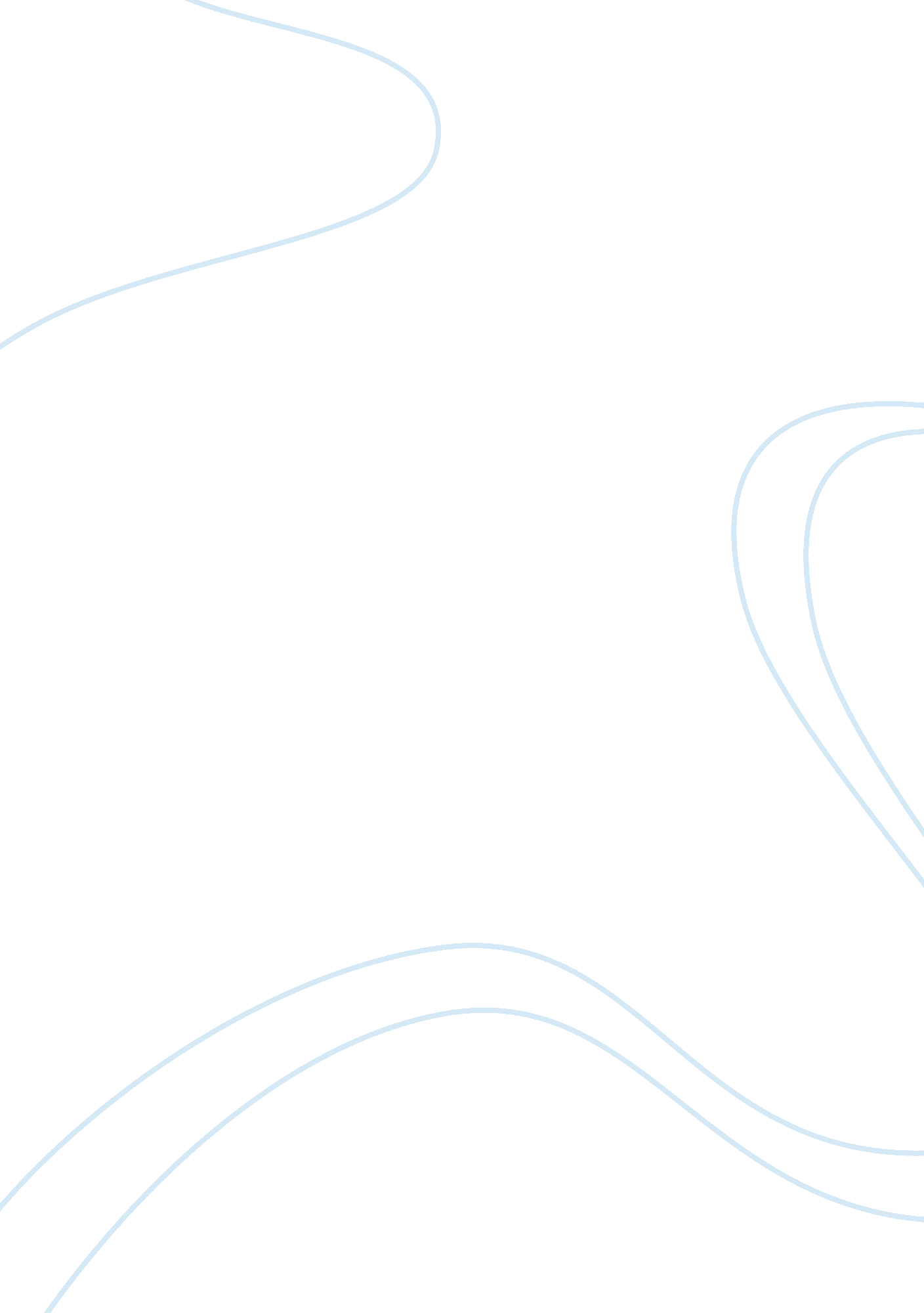 Improving the quality of service in supply chains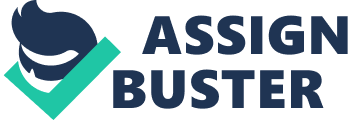 Contents Recommendations: Today, as the market topographic point has globalized, single houses do non vie with each-other as independent entities. They compete with each-other as intrinsic portion of supply concatenation. A house ‘ s success depends upon its ability to pull off, incorporate and organize its concern webs among supply concatenation members to supply high quality services to clients to fulfill their demands. Logistics helps an organisation to derive competitory advantage over other organisations. These both factors i. e. globalisation and logistics need strong relationship between supply concatenation and 3rd party logistics. This relationship does non merely assist in cost decrease but besides helps to better service quality and operational efficiency. High service quality leads to high concern public presentation, lower costs, client satisfaction and therefore more net income. In instance of supply ironss, service quality has impact on overall concern procedure and growing of the organisation along with clients, employees, providers or distributer. This research paper is about the impact of quality of service in supply concatenation with mention to 3rd party logistics and the service quality of an organisation could be improved. Purpose of the Study The intent of the survey is to understand the impact of quality of service with mention to 3rd party logistics in supply concatenation of an organisation. Significance of the Study Supplying high quality of service or maximising service at lowest cost requires a really strong committedness and trust to portion more information among concern spouses. It requires integrating of internal every bit good as external operations i. e. it requires integrating and coaction with clients and providers. Importance of service quality in supply concatenation to better concern profitableness has non been researched much in past. So, it would be good to analyze service quality and procedures and activities associated with the bringing of merchandise and services. Reappraisal of Literature At the get downing supply ironss were paper ironss as shown in diagram. Manufacturers — – & gt ; Warehouses — & gt ; jobbers — & gt ; Retailers — & gt ; Customers Linear nature of this supply concatenation made the interaction between front terminal and back terminal really hard and clip consuming. In this first client placed order to retailer, so retail merchant checked whether stock of that merchandise is adequate or non, in instance stock is non plenty so retailer located order to wholesaler. There might be possibility that jobber might hold limited stock and had non in place to carry through the order, so in that instance wholesaler ordered to distributor and so distributer placed order to maker. In this procedure, clients lose both clip and money. Thus development of supply ironss have undergone through many alterations from simple and narrow purchase, logistics and transit to much wider attack, focused chiefly on client service. Logistic plays a really critical function in supply concatenation that includes the buying, hive awaying, transporting, and distribution of merchandises. This traditional method of supply concatenation needed to be replaced to fit the changing demands i. e. to vie at planetary degree. To vie at planetary degree, the relationship between supply concatenation and 3rd party logistic becomes highly necessary, as 3rd party logistics uses external companies to transport out logistics maps which were earlier performed by the organisations. Third party logistics help the organisations to concentrate on their chief activities which in bend aid to take down the cost and better the client service. The service quality is a comparative term between client outlooks and rating of service experience. The service quality is measured utilizing spread theoretical account and a multi-item graduated table besides called SERVQUAL. SERVQUAL is used based on informations collected in service industries which include recognition cards, telephone services, retail banking, fix and care of contraptions. It includes five dimensions which are touchable, reactivity, dependability, confidence and insurance. It has been besides seen that there is no fixed measuring agreed by research workers to mensurate service quality. Different research workers have proposed different measurement side to mensurate different applications. To mensurate service quality, different measurings like spread theoretical account and SERVQUAL has been tested by many research workers. Gap theoretical account is fundamentally used to mensurate the spread between really defined or projected service quality and the given service quality. This is chiefly done to make full the spread, so as to better the service quality and in bend improve the profitableness. Gap analysis as a tool has been used and appreciated by so many research workers. Rho et Al used spread analysis in 2001 to analyze the spread between fabricating scheme and its impact on the public presentation of the company. Most of the research in Service quality was customer-focused and was done chiefly on the relevant of service quality in the context of supply ironss. Most of the researches were individual directional i. e. focused either on distribution or purchase activities. It has been besides seemed that the bi-directional survey i. e. the impact of service quality on an organisation and distributor/supplier can assist in carry throughing the chief intent of supply ironss. It has been besides seemed that most of the research workers agree that 3rd party logistic and service quality is really of import in supply concatenation and they besides observe that spread theoretical account is utile in many other applications which include service quality besides. Although there are many theoretical accounts used by research workers to mensurate service quality but the spread theoretical account is the most acceptable service theoretical account in supply ironss. Methodology Research methodological analysis was based on the reappraisal of literature and informations collected from primary and secondary beginnings. The secondary beginnings of informations were published studies, journal articles, magazines, books, and Internet. And the primary resources of informations are through study and through interview of employees. Exploratory probe is done to recognize the necessity of service quality in supply concatenation, factors impacting service quality in supply concatenation and to happen out the best methodological analysis to mensurate service quality at miscellaneous interface degrees to develop an betterment plan. The proposed concrete theoretical account for the service quality with regard to provide concatenation comprises of: Supplier — & gt ; 3rd party logistic supplier — & gt ; house — & gt ; 3rd party logistic supplier — & gt ; distributer — & gt ; 3rd party logistic supplier — & gt ; stop client. This theoretical account has used the construct of service quality proposed by Parasuraman in 1985 and framework proposed by Gunasekaran and Nagi in 2003. This theoretical account categorizes logistics into two parts: Logistic Users- They are: maker, distributer and provider Logistic Service Providers- They are: 3rd party logistic service suppliers i. e. messengers, logistic companies, transporters, etc. 3rd party logistic service suppliers are labeled as TPL1 between provider and house, TPL2 between distributer and house, and TPL3 between client and distributer. Any dealing between provider to tauten or between house and distributer or between client and distributer is handled as the dealing between logistic user and logistic service supplier For gestating this theoretical account, spread analysis is used as a tool. The gaps nowadays in this theoretical account are of two types: Forward gap- This spread is present in the same way of the motion of a merchandise in the context of really basic supply concatenation i. e. from provider to house, house to distributor, and so from distributer to clients. Change by reversal gap- This spread is present in the opposite way of the basic supply concatenation i. e. from client to distributor, distributer to house, and from house to supplier. In diagram 1, we can see that there are two entities “ A ” and “ B ” which carry out different maps in supply concatenation. A forward spread i. e. from A to B might ensue from unequal substructure installations, hapless procedures, etc. of entity “ A ” and may hold impact on “ B ” . In rearward spread entity “ B ” will hold impact on entity “ A ” due to inefficiencies of different procedures at “ B ” . In this theoretical account, the really basic supply concatenation would be from the 1st provider to the 1st client. This theoretical account has following entities: Supplier: Supplies merchandises i. e. goods and services to the house. 3rd party: An external bureau responsible to manage minutess between logistic user & A ; logistic service supplier. Firm: The one whose goods or services are thought over for survey. Distributor: The 1 who is responsible for administering the merchandises of a house to clients as per their demands. Customer: The 1 who purchases merchandises or services from distributer of the house. When the outlook of service quality by the clients is less or equal to perceptual experience of service quality by towards procedure or merchandise or service or organisation so service quality provided by an organisation is said to be of satisfactory degree. Customer satisfaction is fundamentally the perceptual experience of the client of the value received from an organisation. These spreads i. e. forward and contrary have been identified at different interfaces like TPL1 and house, supplier and TPL1, TPL2 and house, etc. Many service quality spreads have been identified because of assorted beginnings which affect each interface spread. The Main theoretical account on the footing of spread analysis This theoretical account talks about different interface spreads between the logistic service supplier, client and the logistic user, i. e. between provider, house, TPL1, TPL2, TPL3, distributer and client. This theoretical account tells about relationships between chief activities of the supply concatenation necessary for the bringing of equal quality of service to the client. The different interfaces in this theoretical account are reiterated as follows: Interface spread ( Forward ) 1. 1F Between Supplier – 3rd party logistics1: logistic user – logistic service supplier This interface spread adjoins the dealing between TPL1 and supplier and of providers. This spread arises chiefly due to improper communicating, hapless co-ordination between provider and 3rd party logistics, unequal proficient specifications, uncomplete processs, improper use of tools or equipments, etc. at the terminal of clients. Interface spread ( Reverse ) 1. 1R Between 3rd party logistic1 – Supplier: Logistic service supplier – Logistic User This interface spread adjoins the dealing between Suppliers and TPL1. This spread arises chiefly due to bad transportation mechanism at TPL1, indecorous bringing footings, communicating spreads, decelerate in reacting to providers, etc. Interface spread ( Forward ) 1. 2F Between 3rd party logistic1 – Firm: Logistic service supplier – Logistic User This interface spread adjoins the dealing between house and 3rd party logistic1 and between the procedures of 3rd party logistics1. This spread arises due to hapless coordination between different maps, bad direction policies and processs, communicating spread between different maps, inadequate installations, bad planning, unequal sharing of vision of the organisations, etc at 3rd party logistics. Interface spread ( Reverse ) 1. 2R Between house – 3rd party logistic1: logistic user – logistic service supplier This interface spread adjoins the dealing the 3rd party logistic and house every bit good as opposite dealing between different sections within a house. This spread arises due to bad communicating, hapless work civilization, stiff hierarchal construction, and improper managed pay construction at the house. Gaps measuring of service quality in supply concatenation To mensurate service quality spreads and assorted interfaces in supply concatenation involve covering with quantitative and qualitative informations as discussed in chief theoretical account. Numerous research workers have used DEA techniques and statistical analysis to measure public presentation and benchmarking of assorted types of entities pursued in assorted activities in assorted contexts in supply concatenation and service quality. Questionnaire for research: Sr. No. Measures taken Nominal Smaller Larger 1. Entire clip taken in supply concatenation Y 2. Use of the capacity of supply concatenation Y 3. Number of orders which are non fulfilled in the supply concatenation Y 4. Number of timely bringing of orders Y 5. Processing clip taken to fade out the client ‘ s question Y 6 Time to roll up payment by supply concatenation ‘ s members Y 7. Inventory turnover ratio Y 8. Customer and employee satisfaction Y 9. Entire per centum of delayed order Y ANATYSIS OF THE SURVEY DATA Statistical Analysis: Datas collected by carry oning studies, and informations nowadays on cyberspace, magazines and diaries, informations analysis can be carried out utilizing statistical bundle like LISREL, SPSS, etc. These statistical techniques to understand the information gathered is really old and had been used by many research workers in past to cut down informations by factor analysis and to track out relation among assorted entities and besides for other applications in other contexts. Sr. No. Gaps in service quality Main grounds for the spread in service quality Impact of spread in service quality Measures which could be taken 1. 1. 1. 1 F- Communication spread between Supplier and TPL1 This spread arises due to miss of preparation, bad vision, communicating spread, unequal attending to house ‘ s occupation, etc from Supplier to TPL1 Dissatisfied TPL1 from providers, decrease in the supply of goods and services, crumpling consequence on efficiency and quality of the supply concatenation Order should be delivered on clip. Rejection work should be less at provider ‘ s side every bit good as TPL1. Information should be shared between both, proper preparation should be given. 2. 1. 1. 1 R-Communication spread between TPL1 and Supplier This spread arises due to miss of necessary communicating from TPL1 to Supplier. Reasons for this spread could be demands of a house are non cleared to TPL1 ; staffs are non decently trained at TPL1 terminal, deficiency of substructure at provider ‘ s side. Due to this spread, supplier loses its trust for a house ‘ s work. 3. 1. 1. 2 F- Gap between supplier perceptual experience and TPL outlook This spread arises due to wrong perceptual experiences of provider about TPL ‘ s outlooks. Reasons for this spread could be unequal preparation, communicating spread, bad experience in yesteryear at the terminal of provider, etc. This spread may do loss to TPL1 and the house in the context of late bringing, unfinished or no bringing, etc. Survey could be done to understand the outlook of provider and TPL1, what sort of preparation is required, what degree of stock list should be maintained, etc. 4. 1. 1. 2 R- Supplier Perception-TPL outlook This spread arises due to TPL outlooks to acquire bringing on clip specified by him and clip taken by supplier to provide the merchandise. And besides Sue to hapless coordination between provider and TPL Loss to tauten and TPL1 in the signifier of completing the client demands, more stock list, hold in production, etc. 5. 1. 1. 3 F – Specification spread between Top direction and Functional caputs This spread arises due to exceed direction ‘ s inability at the side of provider to change over its outlooks into specifications. Reasons for this spread improper planning, bad experience, bad construction of the organisation, untrained professionals, etc Dissatisfied functional caputs like finance, operations, etc which in bend consequences in inefficient and hapless quality service bringing by supply concatenation. Survey of satisfaction of employees working for different functional sections at the terminal of provider. Survey could besides be done to understand what motivates employees. Survey on information sharing could besides be done. Survey of no of orders delayed and grounds for that hold. 6. 1. 1. 3 R – Specification spread between Top direction and Functional caputs This spread arises due to difference in perceptual experiences among functional caputs about the aim of direction of bringing to carry through the demands of the house. Reasons for this spread could be low salary, bad work civilization, absence of motive, etc. Top direction ‘ s aims may non be fulfilled which may impact the provider ‘ s concern and eventually inefficient and hapless service quality. 7. 1. 1. 4 both R and F: communicating Gap between inter maps This spread arises due to miss of coordination and communicating among different functional section. Reasons for this spread could be unsated employees, improper preparation, hapless instruction, etc. Nature of spread could be rearward or forward may besides do spread among different maps. It may besides take to system failure, bringing of bad service quality, etc. Survey to measuring substructure, received payment, finished orders, preparation, motive of employees, figure of minutess which were inter functional, etc. 8. 1. 1. 5 F – Gap between functional caputs and employees working in different sections This spread arises due to miss of long pillow from the staff, jobs with procedures, quality, hapless employee direction, etc by different functional caputs. This may take to disgruntled clients and therefore hapless and inefficient service quality. Survey of employee satisfaction, informations that assures quality service, developing needed, sufficient stock list analysis, etc. 9. 1. 1. 5 R – Gap between functional caputs and employees working in different sections This spread arises due to miss of involvement of employees, deficient substructure to finish undertaking in proper manner, personal hinderance, really hapless engagement of direction, etc. This may consequences in unsated clients, employees, hapless support from employees to work efficaciously and expeditiously. 10 1. 1. 6 F – External spread due to communicating between TPL1, house and Supplier ‘ s selling map Expectations of clients are based on how an organisation communicates about itself in the market. Reasons for this sort of spreads could be carelessness of providers to market itself decently, hapless client cognition, no or inadequate preparation given to employees to better quality of service, etc. This may consequences in hapless public presentation of the house, TPL1, late bringing, hapless stock list direction and therefore in bend hapless and inefficient service quality in supply concatenation. Survey could be done to happen out the grounds for hold of payment aggregation procedure, failure of bringing of orders, preparation demands, etc. 11. 1. 1. 6 R – External spread due to communicating between TPL1, house and Supplier ‘ s selling map This spread arises due to communication spread between the provider ‘ s selling section and house ‘ s demands. Reasons of this types of spreads are unequal preparation given to employees, hapless planning, bad coordination, etc by 3rdparty logistics to carry through the demands of houses and providers This may damage the relationship among providers, houses and 3rdparty logistics. They may lose trust on each-other which in bend consequences in hapless and in efficient service quality in supply concatenation. Data enclosure analysis: This is really hard and clip devouring to mensurate the accomplishments of an organisation particularly in the instance when the organisation has big figure of inputs and end products. This becomes more hard when the association among inputs and end products are multifaceted. This is a theoretical account which involves mathematical computations on collected informations to happen out the relationship or association among inputs and end products to understand what could be done to better the productiveness and quality of merchandises or services with minimal incurred cost i. e. resources in the signifier of inputs. This analysis can be used to better the public presentation and efficiency of service quality in supply concatenation of an organisation. Benefits of the theoretical account: The above discussed theoretical account is really utile in understanding the gaps nowadays in the supply concatenation because of which an organisation does non execute good as it is expected to execute. This theoretical account tells what spreads are present among logistic user, house, supplier and logistic service supplier and what steps could be taken to eliminate or at least minimise these spreads so that the organisation performs good and could utilize all its resources in efficient mode. This theoretical account besides helps the organisation to understand what things need to be outsourced and from where so that incurred cost of fabrication is least. This theoretical account besides helps to understand the jobs in bing supply concatenation and what could be done to eliminate those jobs and better the supply concatenation procedure. This theoretical account can besides be used to benchmark the procedure and spreads in order to minimise the service quality spreads in the supply concatenation. This can besides be used to benchmark different maps within an organisation. SUMMARY, CONCLUSIONS AND RECOMMENDATIONS Summary: The proposed theoretical account is really good in the context of basic supply concatenation to better the service quality in supply concatenation of an organisation by cut downing assorted spreads discussed supra. The betterment in service quality requires engagement of everyone in the organisation. The betterment in service quality leads to better direction of stock list, better relationship between clients and the house, between house and 3rd party logistic and between house and the provider. There is possibility that the same can be spread out to analyse and better the full supply concatenation of an organisation. The gaps nowadays in assorted types of the organisations are of different types which depend on the hierarchy followed by the organisation and working environment of the organisation. There is a demand to see that both distributer and provider trade with 3rd party logistic and gaps depend on this. But both supplier and distributer might cover with other organisations besides and so the type of spread will be different and must be identified and minimized in order to supply better service to clients. This theoretical account is really flexible to manage this state of affairs within an organisation. It would be more good if the activities of 3rd party logistics1, 3rd party logistics2, and 3rd party logistics3 are executed by individual logistic service supplier as it will give more benefit to clients as all activities will be done by merely one logistic service supplier. Decisions: The theoretical account proposed is developed on the footing of spread analysis to better the proficiency and effectivity of the quality of service in supply concatenation of an organisation. This theoretical account is really much capable of taking out all the gaps nowadays at assorted degrees which renders the quality of service offered to the clients in the supply concatenation. This theoretical account besides assists an organisation to measure each factor before taking determination about the merchandise i. e. whether to fabricate that merchandise or outsource that merchandise. This theoretical account highlights both unidirectional and bi-directional spreads present at assorted degrees of the supply concatenation and bring forth hinderance to present good quality of service. It besides helps an organisation to better its relationship with providers, clients and 3rd party logistics. This besides helps the organisation to better the public presentation of full supply concatenation and carry through client demands and supplying good quality of services to client which are beyond their outlooks. Recommendations: The proposed theoretical account is fundamentally service quality theoretical account which forms the foundation for bettering the service of supply concatenation in general and more specifically the service quality of 3rd party logistics service supplier. This theoretical account is developed based on the information gathered through the study done and treatments with professionals, and through the information gathered through cyberspace, magazines, books, etc. It is necessary to utilize this theoretical account as a base to research for a better theoretical account to better the full supply concatenation procedure as there is enormous chance available to develop supply concatenation procedure in far better manner so that client satisfaction and specification could be met in more advanced and easy manner. Lots of research could besides be done to happen out the effects of each type of spreads and how to minimise those spreads so that their impacts acquire reduced. There is besides a demand to happen out more terrible spreads and less terrible spreads with regard to type of the organisations and their impacts on the organisation i. e. which spreads could be ignored and which spreads are needed to be removed in order to supply better service quality in the supply concatenation. There is besides an exigency to place how different spreads at different interfaces control the full supply concatenation of an organisation i. e. both within the organisation and outside the organisation. 